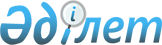 О внесении изменения и признании утратившим силу некоторых приказов
Министра юстиции Республики КазахстанПриказ Министра юстиции Республики Казахстан от 22 февраля 2005 года N 60.
Зарегистрирован в Министерстве юстиции Республики Казахстан от 20 апреля 2005 года N 3568

     В соответствии со статьей 40 Закона Республики Казахстан "О нормативных правовых актах", ПРИКАЗЫВАЮ: 

     1. Признать утратившим силу приказ Министра юстиции Республики Казахстан от 25 мая 2004 года N 148 "Об утверждении Правил прохождения аттестации частными нотариусами и признании утратившими силу некоторых нормативных правовых актов" (зарегистрирован в Реестре государственной регистрации нормативных правовых актов Республики Казахстан за N 2881, опубликован в "Юридической газете" от 16 июня 2004 года N 47 (603), внесены изменения приказом Министра юстиции Республики Казахстан от 4 ноября 2004 года N 325 ). 

     2. Внести в приказ Министра юстиции Республики Казахстан от 4 ноября 2004 года N 325 "О внесении изменений в некоторые приказы, а также о признании утратившими силу некоторых приказов Министра юстиции Республики Казахстан" (зарегистрирован в Реестре государственной регистрации нормативных правовых актов Республики Казахстан за N 3191), следующее изменение: 

     подпункт 6) пункта 1 указанного приказа исключить. 

     3. Настоящий приказ вводится в действие со дня его официального опубликования.      Министр 
					© 2012. РГП на ПХВ «Институт законодательства и правовой информации Республики Казахстан» Министерства юстиции Республики Казахстан
				